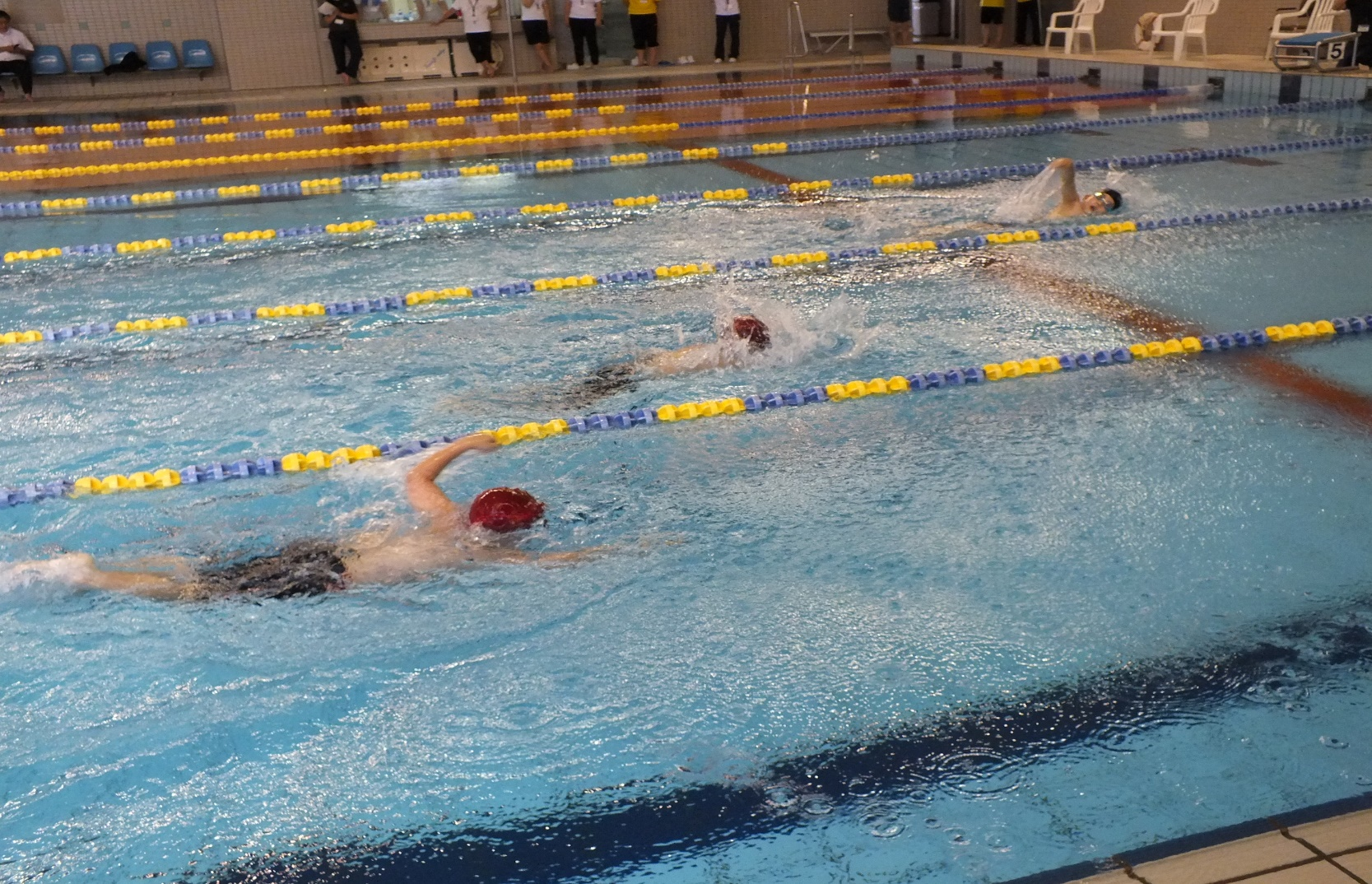 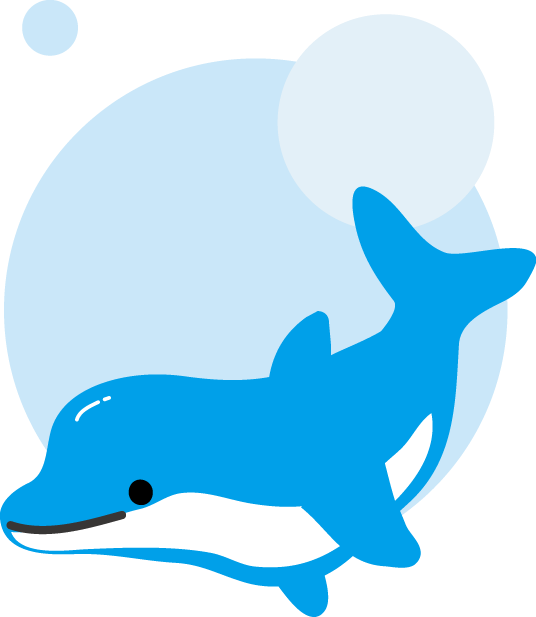 【競技種目一覧】　※〇印が参加可能種目です。〇１人２種目までとします。（リレーは除く）〇フロアを使用する方は「フロアを使用する」欄に〇をつけてください。　　　　（幼児はフロア使用のみとし、競技中は補助員がつきます。）〇泳力検定も同時に行いますので、ご希望の方は受付時に申し付けください。ふりがな学　年年年性　別男・女男・女学　校　名氏　名学　年年年性　別男・女男・女種　目距　離距　離ＭＭＭＭフロアを使用する種　目距　離距　離ＭＭＭＭフロアを使用する連絡先住　所足寄町足寄町足寄町足寄町足寄町足寄町電　話　　 種目区分ﾋﾞｰﾄ板ﾋﾞｰﾄ板自由形自由形自由形背泳ぎ背泳ぎ背泳ぎ平泳ぎ平泳ぎ平泳ぎﾊﾞﾀﾌﾗｲﾊﾞﾀﾌﾗｲﾊﾞﾀﾌﾗｲ個人ﾒﾄﾞﾚｰ個人ﾒﾄﾞﾚｰ　　 種目区分12.5252550100255010025501002550100100200幼　　児○○××××××××××××××１・2年×○○○○○○○○○○○○○○○３・４年×○○○○○○○○○○○○○○○５・６年×○○○○○○○○○○○○○○○中学・高校×○○○○○○○○○○○○○○○一　　般×○○○○○○○○○○○○○○○